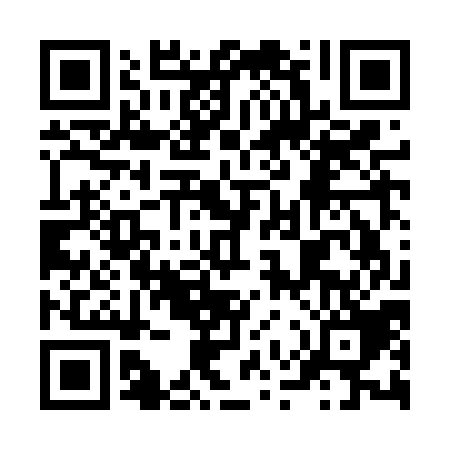 Ramadan times for Bombaye, BelgiumMon 11 Mar 2024 - Wed 10 Apr 2024High Latitude Method: Angle Based RulePrayer Calculation Method: Muslim World LeagueAsar Calculation Method: ShafiPrayer times provided by https://www.salahtimes.comDateDayFajrSuhurSunriseDhuhrAsrIftarMaghribIsha11Mon5:095:096:5912:473:546:366:368:1912Tue5:075:076:5712:473:556:386:388:2113Wed5:055:056:5412:463:566:396:398:2314Thu5:025:026:5212:463:576:416:418:2515Fri5:005:006:5012:463:586:426:428:2616Sat4:574:576:4812:463:596:446:448:2817Sun4:554:556:4612:454:006:466:468:3018Mon4:524:526:4312:454:016:476:478:3219Tue4:504:506:4112:454:026:496:498:3420Wed4:474:476:3912:444:036:516:518:3621Thu4:454:456:3712:444:046:526:528:3822Fri4:424:426:3412:444:056:546:548:3923Sat4:404:406:3212:434:066:566:568:4124Sun4:374:376:3012:434:076:576:578:4325Mon4:354:356:2812:434:086:596:598:4526Tue4:324:326:2612:434:097:007:008:4727Wed4:294:296:2312:424:107:027:028:4928Thu4:274:276:2112:424:117:047:048:5129Fri4:244:246:1912:424:127:057:058:5330Sat4:214:216:1712:414:137:077:078:5531Sun5:195:197:141:415:138:098:099:571Mon5:165:167:121:415:148:108:109:592Tue5:135:137:101:405:158:128:1210:023Wed5:105:107:081:405:168:138:1310:044Thu5:085:087:061:405:178:158:1510:065Fri5:055:057:031:405:188:178:1710:086Sat5:025:027:011:395:188:188:1810:107Sun4:594:596:591:395:198:208:2010:128Mon4:564:566:571:395:208:228:2210:159Tue4:544:546:551:385:218:238:2310:1710Wed4:514:516:531:385:228:258:2510:19